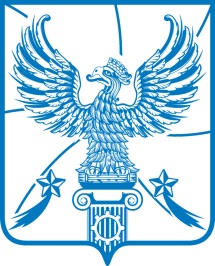 АДМИНИСТРАЦИЯМУНИЦИПАЛЬНОГО ОБРАЗОВАНИЯГОРОДСКОЙ ОКРУГ ЛЮБЕРЦЫ
МОСКОВСКОЙ ОБЛАСТИОктябрьский пр-т, д. 190, г. Люберцы, Московская обл., 140000
Тел.: (495) 554-60-83, факс: (495) 503-15-22, e-mail: sk@lubreg.ru, www.lubreg.ru
 ОКПО04034252 ОГРН 1025003213179 ИНН/КПП 5027036758/502701001________________________________________________________________ПРЕДПИСАНИЕ ВЛАДЕЛЬЦУ КОНСТРУКЦИИО ДЕМОНТАЖЕ НЕЗАКОННО УСТАНОВЛЕННОГО СРЕДСТВА РАЗМЕЩЕНИЯ ИНФОРМАЦИИгородской округ ЛюберцыМосковской области				          "   17 "  июля  2018г.	Администрацией городского округа Люберцы Московской области на территории г.о. Люберцы выявлено нарушение порядка установки средств размещения информации,  предусмотренного Законом Московской области от 30.12.2014 № 191/2014-ОЗ «О благоустройстве в Московской области», а именно: п. 1 ст. 23 Закона – эксплуатация средства размещения информации без действующего разрешения.	В  соответствии с Законом Московской области от 30.12.2014 
№ 191/2014-ОЗ «О благоустройстве в Московской области» предписываем владельцам средств размещения информации в десятидневный срок с даты опубликования данного предписания демонтировать незаконно установленные средства размещения информации с приведением территории в первоначальное состояние и восстановлением благоустройства.                В целях дополнительного оповещения владельцев конструкций, установленных без действующего разрешения, а также для комплексного информирования заинтересованных лиц о предстоящем демонтаже таких конструкций, предписания о демонтаже средств размещения информации размещены на официальном сайте администрации http://www.lubreg.ru.               Перечень средств размещения информации установленных и эксплуатируемых без разрешения, срок действия которого не истек:ВРИО заместителя Главы администрации                                         А.М. Семёнов№ п/пНомер предписания, дата предписанияАдрес  размещения конструкцииТип конструкцииВладелец конструкции1№2исх-1139 
от 17.07.2018г. о. Люберцы,
р. п. Малаховка, 
ул. ЖуковскогобаннерНеизвестен2.№2исх-1140 
от 17.07.2018г. о. Люберцы,
р. п. Малаховка, Быковское шоссе, 62бегущая строкаНеизвестен3.№2исх-1141
от 17.07.2018г. Люберцы,
ул. Инициативная, 50штендер.Неизвестен4.№2исх-1142
от 17.07.2018г.  Люберцы, 
ул. Хлебозаводская       штендер Неизвестен5.№2исх-1143
от 17.07.2018г.  Люберцы, 
ул. Хлебозаводскаяштендер, 
баннер-6ед.Неизвестен6.№2исх-1144
от 17.07.2018г.  Люберцы, 
ул. Хлебозаводскаябегущая строка, поликарбонатНеизвестен7.№2исх-1145
от 17.07.2018г.  Люберцы, 
ул. Хлебозаводская     штендер-2ед.Неизвестен8.№2исх-1146
от 17.07.2018г. о. Люберцы,р. п. Томилино, 
ул. Гоголя, д.14штендер.Неизвестен9.№2исх-1147
от 17.07.2018г. о. Люберцы,р. п. Томилино, 
ул. Гоголя, д.37, стр.3штендер, 
баннер-2ед.Неизвестен